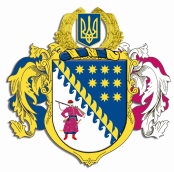 ДНІПРОПЕТРОВСЬКА ОБЛАСНА РАДАVIIІ СКЛИКАННЯПостійна комісія обласної ради з питань діяльності комунальних підприємств та підприємництва49004, м. Дніпро, просп. Олександра Поля, 2ПРОТОКОЛ № 12засідання постійної комісії обласної ради01 лютого  2023 року10.00Всього членів комісії – 5 чол.Присутні – 5 чол. в онлайн режимі.Відсутні – 0 чол.Присутні члени комісії: Тимошенко В.В., Березинський В.П., Мірошніченко М.О., Бабаченко Н.В., Горобець С.Г.У роботі комісії взяли участь:Костіна Наталія Степанівна − начальник відділу по роботі з  керівниками комунальних підприємств, закладів та установ управління стратегічного планування та комунальної власності;	Головував: Тимошенко В.В.Порядок денний:		1. Звіт про хід виконання Програми розвитку й підтримки сфери надання адміністративних послуг у Дніпропетровській області на 2021 – 2023 роки за 2022 рік, затвердженої рішенням обласної ради від  26 лютого  2021 року                № 24-4/VIII „Про затвердження Програми розвитку й підтримки сфери надання адміністративних послуг у Дніпропетровській області на 2021 – 2023 роки”.(Доповідає: Тимошенко Владлен Васильович – голова постійної комісії.)	  2. Про внесення до порядку денного п’ятнадцятої сесії Дніпропетровської обласної ради VIII скликання проєкту рішення ,,Питання діяльності окремих обласних комунальних підприємств та закладів, що належать до спільної власності територіальних громад сіл, селищ, міст Дніпропетровської області”. (Доповідає: Тимошенко Владлен Васильович – голова постійної комісії.)3. Про внесення до порядку денного п’ятнадцятої сесії Дніпропетровської обласної ради VIII скликання проєкту рішення ,,Про трудові відносини з керівниками обласних комунальних підприємств, закладів та установ, що належать до спільної власності територіальних громад сіл,  селищ, міст Дніпропетровської області”. (Доповідає: Тимошенко Владлен Васильович – голова постійної комісії.)		СЛУХАЛИ 1:  Звіт про хід виконання Програми розвитку й підтримки сфери надання адміністративних послуг у Дніпропетровській області на 2021 – 2023 роки за 2022 рік, затвердженої рішенням обласної ради від  26 лютого  2021 року  № 24-4/VIII „Про затвердження Програми розвитку й підтримки сфери надання адміністративних послуг у Дніпропетровській області на 2021 – 2023 роки”.	Інформація: Тимошенко В.В.ВИРІШИЛИ: 1. Інформацію хід виконання Програми розвитку й підтримки сфери надання адміністративних послуг у Дніпропетровській області на 2021 – 2023 роки за 2022 рік, затвердженої рішенням обласної ради від  26 лютого  2021 року  № 24-4/VIII „Про затвердження Програми розвитку й підтримки сфери надання адміністративних послуг у Дніпропетровській області на 2021 – 2023 роки” взяти до вдома.Результати голосування:за 			– 5проти		 – 0утримались   	– 0 усього 		– 5	СЛУХАЛИ 2: Про внесення до порядку денного п’ятнадцятої сесії Дніпропетровської обласної ради VIII скликання проєкту рішення ,,Питання діяльності окремих обласних комунальних підприємств та закладів, що належать до спільної власності територіальних громад сіл, селищ, міст Дніпропетровської області”.	Інформація: Тимошенка В.В. 	ВИСТУПИЛИ: Тимошенко В.В.ВИРІШИЛИ: 1. Інформацію Тимошенка В.В.  про внесення до порядку денного п’ятнадцятої сесії Дніпропетровської обласної ради VIII скликання проєкту рішення ,,Питання діяльності окремих обласних комунальних підприємств та закладів, що належать до спільної власності територіальних громад сіл, селищ, міст Дніпропетровської області” взяти до відома. 2. Погодити проєкт рішення ,,Питання діяльності окремих обласних комунальних підприємств та закладів, що належать до спільної власності територіальних громад сіл, селищ, міст Дніпропетровської області”.3. Рекомендувати сесії обласної ради розглянути проєкт рішення  ,,Питання діяльності окремих обласних комунальних підприємств та закладів, що належать до спільної власності територіальних громад сіл, селищ, міст Дніпропетровської області”.Доповідачем з цього питання затвердити Тимошенка В.В.Результати голосування:за 			 – 5проти		 – 0утримались          – 0усього 	        –  5	СЛУХАЛИ 3: Про внесення до порядку денного п’ятнадцятої сесії Дніпропетровської обласної ради VIII скликання проєкту рішення ,,Про трудові відносини з керівниками обласних комунальних підприємств, закладів та установ, що належать до спільної власності територіальних громад сіл,  селищ, міст Дніпропетровської області”.	Інформація: Тимошенка В.В.	ВИСТУПИЛИ: Тимошенко В.В.	ВИРІШИЛИ: 1. Інформацію Тимошенка В.В. про внесення до порядку денного п’ятнадцятої сесії Дніпропетровської обласної ради VIII скликання проєкту рішення ,,Про трудові відносини з керівниками обласних комунальних підприємств, закладів та установ, що належать до спільної власності територіальних громад сіл,  селищ, міст Дніпропетровської області” взяти до відома.2. Погодити проєкт рішення „Про трудові відносини з керівниками обласних комунальних підприємств, закладів та установ, що належать до спільної власності територіальних громад сіл,  селищ, міст Дніпропетровської області.”3. Рекомендувати сесії обласної ради розглянути проєкт рішення  „Про трудові відносини з керівниками обласних комунальних підприємств, закладів та установ, що належать до спільної власності територіальних громад сіл,  селищ, міст Дніпропетровської області.”Доповідачем з цього питання затвердити Тимошенка В.В.Результати голосування:за 			 – 5проти		 – 0 утримались          – 0 усього 	        –  5Голова комісії                                                               В.В. ТИМОШЕНКОСекретар комісії                                                           В.П. БЕРЕЗИНСЬКИЙ   